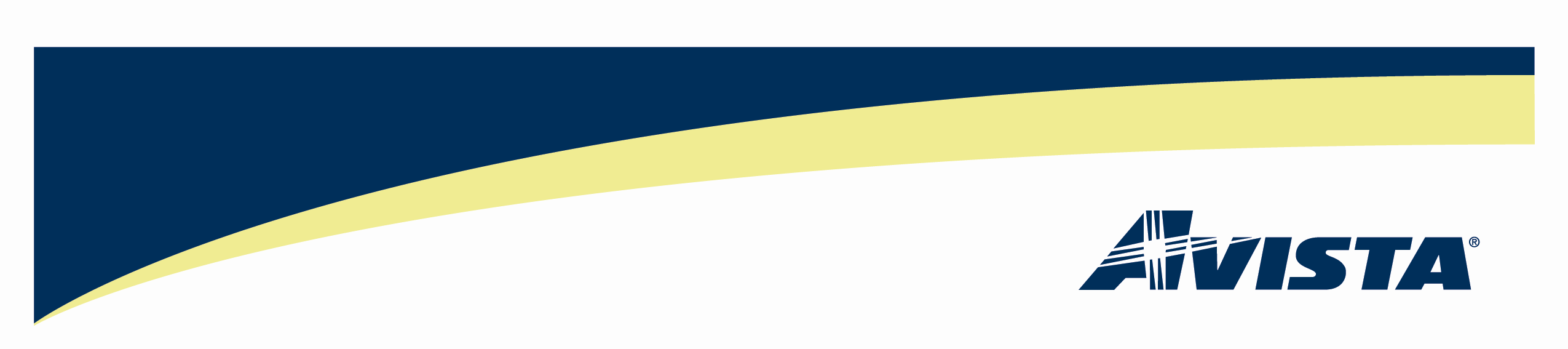 November 1, 2012VIA: Electronic MailDavid DannerExecutive Director Utilities & Transportation Commission1300 S. Evergreen Park Drive S. W.Dear Mr. Danner:RE: Avista Utilities Compliance Filing in Docket No. UE-111882In compliance with RCW 19.285 and WAC 480-109-010, and Washington Utilities and Transportation Commission Order No. 1, Docket No. UE-111882, Avista Corporation, respectfully submits its “2013 DSM Business Plan.” Also, provided for filing is the Company’s “2013 Energy Efficiency Evaluation, Measurement & Verification (EM&V) Annual Plan.” Confidential workpapers are being provided concurrently to Commission Staff and Public Counsel under separate cover.  If you have any questions regarding this information, please contact Bruce Folsom at 509-495-8706 or myself at 509-495-4975. Sincerely,/s/Linda Gervais//Linda GervaisManager, Regulatory PolicyAvista Utilities509-495-4975linda.gervais@avistacorp.comAvista Corp.1411    P.O. Box 3727.   99220-0500Telephone 509-489-0500Toll Free   800-727-9170